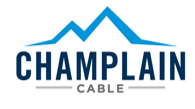 America’s premier innovator, designer and manufacturer of high performance wire and cable with a 60-year history of providing solutions to the toughest problems in the world’s most extreme environments. We excel at developing customized products, utilizing our cross-linked irradiation technology, that meet power, signal and data transmission needs—no matter how demanding the challenge—while exceeding standards for quality, durability and safety.QUALITY ASSURANCE MANAGERThe Quality Assurance Manager leads all corporate quality functions and maintains IATF-16949 quality systems that promote customer satisfaction and impact the financial performance of Champlain Cable.  Key responsibilities include:Identify process improvement opportunities, recommend project plans and organize implementationSupport Sr. Staff with key metrics, quarterly Management Reviews and with specialized research and analysis on a variety of Continuous Improvement projects. Manage a staff of technical experts and quality control inspectors.Support new product development teams with quality tools, including DFMEA, SPC and PPAP, to ensure customer expectations are met.  Lead the daily Material Review Board activities Lead the customer complaint and return analysis, facilitating teams in identification of product defect root-cause and corrective action. Support daily operations with product test and control.  Support purchasing activities through the qualification of new suppliers and monitoring of existing suppliers.This position requires deep knowledge of lean/six sigma methodology and quality tools.  You need to be a team player and facilitate cross-functional teams to resolve problems and improve processes. Other responsibilities, roles, and requirements: - Support, motivate and train all QA inspectors on all 3 shifts. - Disseminate quality concepts/requirements and assist in improving production processes from a quality perspective. - Maintain, repair and calibration of test and manufacturing equipment. - Support APQP process and project teams- Report on quality issues and monthly quality measurements- Write and assist with the implementation and training of procedures- Work constructively and collaboratively with all departments especially operations and sales. Qualifications:  Minimum of a BS/BA degree  Industrial experience, with preference to wire & cable manufacturing  and automotive industry Excellent math and analytical abilities Excellent written and oral communicator Demonstrated ability to manage multiple and complex tasks High energy and demonstrates urgency and fast pace with strong ability to work with teams, customers and manufacturing